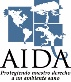 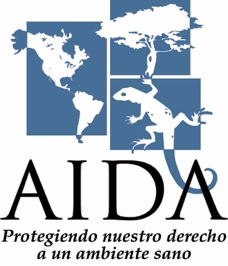 Título de la vacante: Abogado/a, Energías Limpia y Transición EnergéticaSeptiembre de 2022Fecha límite para enviar solicitud: Lo antes posible. Estaremos procesando las solicitudes conforme lleguen.IntroducciónLa Asociación Interamericana para la Defensa del Ambiente (AIDA) es una organización pionera de expertos y expertas de América Latina que brindan apoyo legal y científico gratuito para proteger el ambiente y a las comunidades del continente. Trabajamos bajo el contexto del cambio climático para lograr justicia ambiental y climática, así como para mejorar la gobernanza ambiental en el hemisferio.AIDA abre ahora una convocatoria para un puesto de tiempo completo para un/a abogado/a especializado/a en la transición a energías limpias. La vacante está abierta para abogados/as ubicados/as en cualquier país de América Latina y el Caribe, con un claro compromiso de trabajar desde el interés público, en favor de la transición a energías limpias y la justicia ambiental y social.El/la abogado/a trabajará con organizaciones no gubernamentales y otras instituciones aliadas para eliminar barreras de entrada a energías renovables y tecnologías limpias y abogar ante tomadores de decisión por la reforma de marcos regulatorios que impulsen su despliegue acelerado, y dar apoyo legal en casos en los que se demanden proyectos basados en energía fósil.  OBJETIVOS DEL PUESTO:Colaborar desde AIDA y con otras ONGs en múltiples países, aliados académicos y gubernamentales, expertos técnicos, movimientos comunitarios para desarrollar e implementar estrategias legales de incidencia, defensa y litigio, para avanzar en la transición de energía limpia y combatir proyectos de combustibles fósiles.Identificar y participar en el diseño de políticas, y reformas legales y regulatorias relevantes, incluyendo, por ejemplo, en materia de regulación del mercado de la electricidad, con socios y aliados clave.Identificar, construir y mantener redes y / o asociaciones con actores clave del gobierno, grupos de la sociedad civil, sector privado y académico, y desarrollar relaciones de colaboración con otros socios y aliados de AIDA.Proporcionar asesoramiento técnico y legal a los aliados, a las comunidades y otras partes interesadas en materia de energía limpia y transición energética justa.Apoyar el litigio de casos relevantes, incluido el desarrollo de casos estratégicos, investigación legal, la redacción de instrumentos, y trabajar con expertos técnicos.Organizar, dirigir y presentar en talleres y reuniones.Representar a AIDA en espacios organizacionales y garantizar excelente interlocución con personas e instituciones relevantes.Apoyar el trabajo del equipo de comunicaciones para difundir información y materiales de divulgación, incluyendo la redacción de comunicados de prensa, artículos y contenido de sitios web, entre otros.Participar en el desarrollo interno y en la construcción de capacidades de AIDA en general.REQUISITOS:Título profesional en derecho, ciencias jurídicas o ramas afines y con autorización para practicar derecho en el país donde se ubicará, o la aptitud para solicitar la licencia dentro del primer año de empleo.Mínimo cuatro años de experiencia laboral relevante en incidencia en políticas públicas y litigios o defensa legal en derecho de la energía y/o ambiental en América Latina y el Caribe.   Conocimiento de legislación energética en tratados internacionales y/o regionales, además de política y/o legislación ambiental internacional y derecho comparado.Familiaridad con aspectos regionales relacionados con energías limpias y cambio climático y con el contexto social de estos temas en distintos países y regiones de América Latina.Conocimiento sobre temas de electricidad e hidrocarburos, desde un enfoque multidimensional.Nivel de inglés intermedio alto – avanzado. En casos de candidatos/as excepcionales, se aceptará un nivel inferior.Experiencia previa en trabajo con organizaciones de la sociedad civil, tribunales y/o gobiernos.Experiencia y/o aptitud para el litigio y/o la asesoría jurídica y/o la incidencia.Alta capacidad para hablar en público y ante medios de comunicación.Excelentes habilidades para trabajar y liderar redes, alianzas y grupos multidisciplinarios.Habilidad para pensar estratégicamente y desarrollar soluciones creativas e innovadoras.Disponibilidad para viajar (considerando condiciones de salud y seguridad).Capacidad para trabajar independientemente y en equipo. Demostrada iniciativa y proactividad.Excelente habilidad de organización y de manejo del tiempo.Interés por investigación de la política local energética y los contextos legales.Disposición para recibir retroalimentación y ser supervisado/a.Demostrada sensibilidad y conciencia de las necesidades y preocupaciones de personas de diversas culturas y orientaciones.Compromiso con ayudar a crear un ambiente de trabajo diverso, equitativo e inclusivo que promueve y celebra las diferencias de cultura, orígenes y orientaciones.REQUISITOS DESEABLES:Título de posgrado en áreas afines, preferiblemente en derecho, políticas o regulación de la energía.Experiencia en regulación de mercados eléctricos.Experiencia coordinando y supervisando equipos.TÉRMINOS Y CONDICIONES:Ubicación: América Latina y el Caribe.Honorarios: A convenir con base en la experiencia y el lugar de trabajo.Tipo de contrato: Contrato de prestación de servicios por un año con altas posibilidades de renovación de acuerdo con el desempeño profesional y los objetivos del programa.AIDA ofrece un esquema de trabajo flexible, excelente ambiente laboral de la mano de un equipo multicultural, así como un atractivo paquete de beneficios y compensaciones que incluye seguro médico, tres semanas de vacaciones inicialmente y una semana adicional por celebración de fin de año, jornada laboral tiempo completo de 7,5 horas diarias y un bono para desarrollo profesional, entre otros. Nos preocupamos por tu futuro financiero, por lo que proveemos un fondo de retiro a partir de los dos años de trabajo en la organización.MATERIALES DE POSTULACIÓN:Las solicitudes deben incluir:Carta de motivación que indique por qué está interesado/a en esta posición, qué le inspira sobre la transición a energías limpias y la justicia climática; y aspectos de sus antecedentes que demuestren la competencia requerida para este rol.Currículo vitae u hoja de vida actualizada de máximo dos páginas. Solicitamos encarecidamente abstenerse de enviar información personal como fotografía, edad, estado civil, etc.Los y las postulantes deben enviar lo antes posible todos los materiales de postulación en un único documento a: vacantes@aida-americas.org. Favor de poner “Abogado/a Energía Limpia” en el asunto del mensaje. Agradecemos indicar en el correo el medio por el cual conoció la vacante. HAREMOS UNA OFERTA DE TRABAJO EN CUANTO ENCONTREMOS AL CANDIDATO/A CALIFICADO/A.Sólo se procesarán las solicitudes que tengan la documentación completa. Favor de comunicarse ÚNICAMENTE vía correo electrónico.Es política de AIDA el proveer oportunidades a todas las personas calificadas y se reafirma que no habrá discriminación de personas solicitantes calificadas con base en edad, ascendencia, credo, discapacidad, estado civil, condición médica, nacionalidad, maternidad, raza, sexo o cualquier otro factor no relevante para el desempeño del contrato.Para conocer más de AIDA, suscríbete a nuestro boletín de noticias y síguenos en Facebook, Twitter e Instagram.        